Kentucky Rural Health Association in partnership with Kentucky Department for Public Health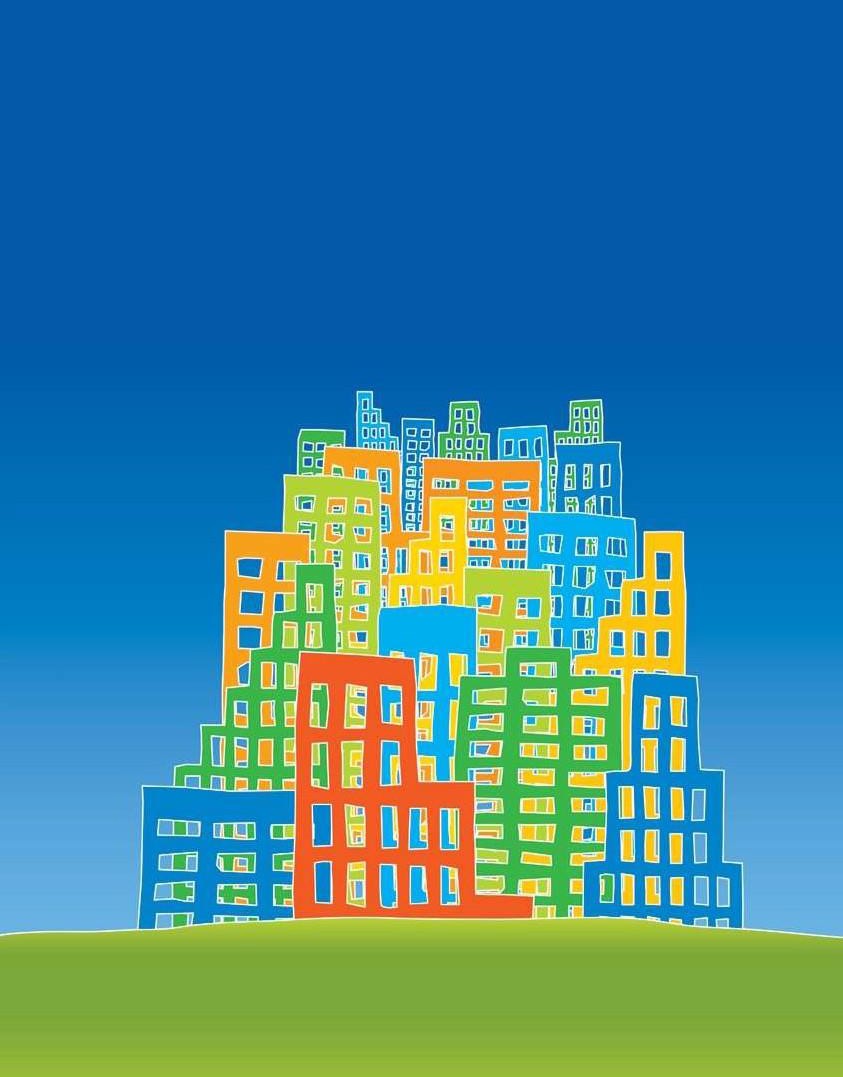 2018 Viral Hepatitis ConferenceEnding the Epidemic:The Role of Professionals in Hepatitis EliminationLexington, KY July 31, 2018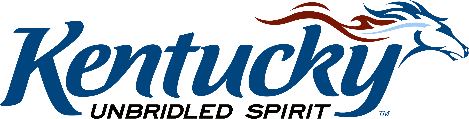 Kentucky 5th Annual Viral Hepatitis ConferenceEnding the Epidemic: The Role of Professionals in Hepatitis Elimination July 31, 2018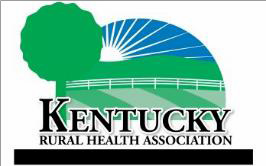 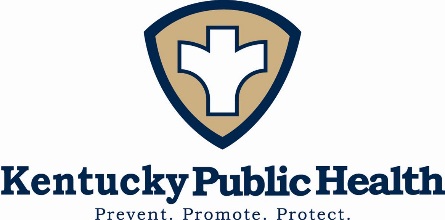 TIMEPRESENTATIONFACULTY7:30 AM-8:15 AMRegistration – Exhibit ViewingBreakfast (provided) 8:15 AM-8:30 AMWelcome and Opening Remarks8:30 AM-9:15 AMPlenary #1: Ending the Epidemic:  U.S. Viral Hepatitis Action PlanCorinna Dan, R.N., M.P.H.Viral Hepatitis Policy AdvisorU.S. Department of Health and Human Services9:15 AM-10:00 AMPlenary #2:  Ending the Epidemic:  Increases in Hepatitis Infection related to the Growing Opioid EpidemicJon E. Zibbell, PhDSenior Public Health Analyst, Behavioral & Urban Health Program10:00 AM-10:15 AMMorning Break and Exhibit Hall Viewing 10:15 AM-10:45 AMPlenary #3: Ending the Epidemic:  Opiate Prescribing in Kentucky; How are we Doing? 10:45 AM- 11:15 AMPlenary #4: Ending the Epidemic:  Medicaid and Viral Hepatitis Treatment in KentuckyGil Liu, M.D.11:15 AM-12:30 PMWorking Lunch (Provided)National Perspective: Novel Interventions to Address Hepatitis A Outbreaks in JurisdictionsLouisville Hepatitis A Outbreak Update Monique A. Foster, MD MPH (CDC)Lori Caloia, M.D.12:30 PM-1:30 PMPlenary #5: Ending the Epidemic:  Best practices for screening, diagnosing, linking to care1:30 PM-2:45 PMPlenary #6: Ending the Epidemic:  A Focus on Perinatal Transmission and Infants born to mothers Screening, Testing, and TreatmentWilliam Balistreri, M.D. (clinical trials-30 min)Perinatal HCV in KY (Kathy and Amanda)2:45 PM-3:00 PMAfternoon Break and Exhibit Hall Viewing3:00 PM-3:30 PMPlenary #8:Ending the Epidemic: Case Management of Perinatal HBVDeb Bolton- Plucknett Perinatal HBV case management3:30 PM-4:30 PMPlenary #9: Ending the Epidemic: The Syndetic Involving HIV and Viral Hepatitis – Mobilizing Community Action!Chris Taylor, NASTAD4:30 PM-5:00 PMQuestions, Answers & Closing Remarks